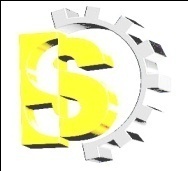 INSTITUTO SUPERIOR VILLA DEL ROSARIO-TECNICATURA SUP. EN MOLIENDA DE CEREALES Y OLEAGINOSASINSTITUTO SUPERIOR VILLA DEL ROSARIO-TECNICATURA SUP. EN MOLIENDA DE CEREALES Y OLEAGINOSASINSTITUTO SUPERIOR VILLA DEL ROSARIO-TECNICATURA SUP. EN MOLIENDA DE CEREALES Y OLEAGINOSASINSTITUTO SUPERIOR VILLA DEL ROSARIO-TECNICATURA SUP. EN MOLIENDA DE CEREALES Y OLEAGINOSASINSTITUTO SUPERIOR VILLA DEL ROSARIO-TECNICATURA SUP. EN MOLIENDA DE CEREALES Y OLEAGINOSASINSTITUTO SUPERIOR VILLA DEL ROSARIO-TECNICATURA SUP. EN MOLIENDA DE CEREALES Y OLEAGINOSASINSTITUTO SUPERIOR VILLA DEL ROSARIO-TECNICATURA SUP. EN MOLIENDA DE CEREALES Y OLEAGINOSASTURNO:TURNO:TURNO:TURNO:NOV/DICIEMBRENOV/DICIEMBRENOV/DICIEMBREAPELLIDO:APELLIDO:APELLIDO:APELLIDO:NOMBRES:NOMBRES:NOMBRES:NOMBRES:DNI:DNI:DNI:DNI:TELEFONO:TELEFONO:TELEFONO:TELEFONO:CORREO ELECCORREO ELECCORREO ELECCORREO ELECSegundo AñoSegundo AñoCorrelativasFECHA DE EXAMENCONDICIÓN DE ESTUDIANTECONDICIÓN DE ESTUDIANTECONDICIÓN DE ESTUDIANTECONDICIÓN DE ESTUDIANTE7Inglés1REGULARLIBRE8Herramientas de Informática2REGULARLIBRE9Máquinas4REGULARLIBRE10Industrialización de Granos3-5-6REGULARLIBRE11Laboratorio de Aceitera3REGULARLIBRE12Máquinas de Aceitera4REGULARLIBRE13Práctica Profesionalizante I1,2,3,4,5,6REGULARLIBRETercer AñoTercer AñoCorrelativasFECHA DE EXAMENCONDICIÓN DE ESTUDIANTECONDICIÓN DE ESTUDIANTECONDICIÓN DE ESTUDIANTECONDICIÓN DE ESTUDIANTE14Ética Profesional7REGULARLIBRE15Seguridad e Higiene Industrial11-12REGULARLIBRE16Bromatología10-11-12REGULARLIBRE17Diagrama de Molienda9REGULARLIBRE18Laboratorio de Molienda10-11REGULARLIBRE19Máquinas de Molienda9-12REGULARLIBRE20Práctica Profesionalizante II.7,8,9, 10,11,12,13REGULARLIBREPrimer AñoPrimer AñoFECHA DE EXAMENCONDICIÓN DE ESTUDIANTECONDICIÓN DE ESTUDIANTECONDICIÓN DE ESTUDIANTECONDICIÓN DE ESTUDIANTE1Economía y MercadoREGULARLIBRE2Matemática y EstadísticaREGULARLIBRE3QuímicaREGULARLIBRE4FísicaREGULARLIBRE5Tipificación y LiquidaciónREGULARLIBRE6Recibo y AlmacenajeREGULARLIBRE